106年度新竹縣環境知識競賽活動辦法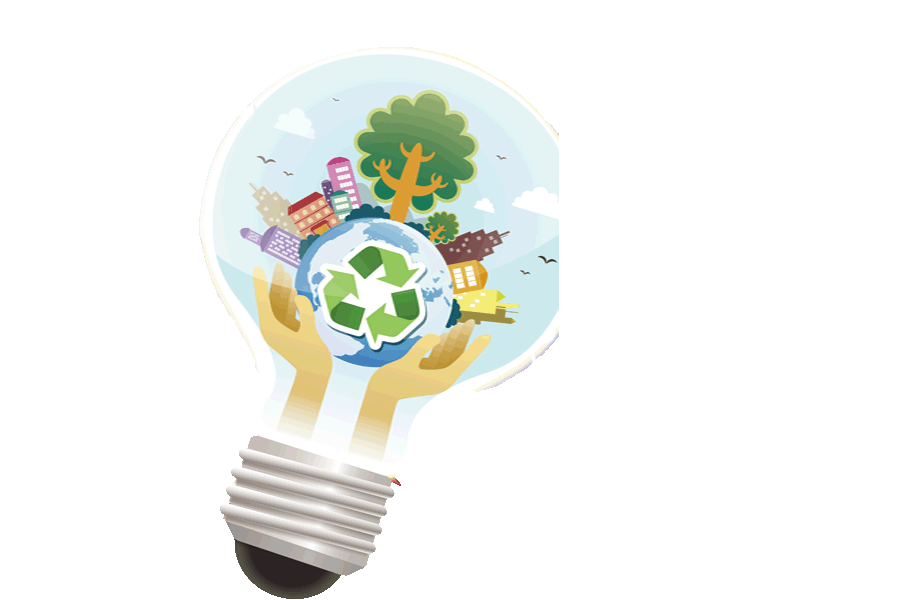 指導單位：行政院環境保護署、新竹縣政府、新竹縣議會主辦單位：新竹縣政府環境保護局、新竹縣政府教育處承辦單位：亞太環境科技股份有限公司目的：為了提升國人環境素養，廣泛吸收環境知識，並將環境教育落實於日常生活，以提昇民眾環保行動力，深耕學生環境倫理觀念與人人參與環保的共識，提升學生的思維及環境行動力。 活動內容：新竹縣環境知識挑戰擂臺賽縣內初賽時間：106年9月23日地點：明新科技大學參加資格：表1環境知識競賽參賽資格每人僅能擇一縣（市）依照參賽資格擇組報名參加地方初賽，冒名或重複報名者，一律取消參賽資格。地方初賽各組別前5名者代表該縣（市）參加全國決賽。高雄兩天一夜全國決賽時間：106年11月17日(環教場所參訪行程)、11月18日(全國決賽)決賽地點：高雄第一科技大學參加對象：地方初賽各組別前5名者代表該縣（市）參加全國決賽。內容規劃：活動期程：表2 整體期程新竹縣環境知識挑戰擂臺賽縣內初賽報名時間：106年7月10日起至106年8月31日止報名方式：個人網路報名：至https://goo.gl/KFd4W2個人線上報名即可校方統一報名：至新竹縣環境保護局網站下載報名表(如附件一)，傳真至03-6560379或E-mail至sintonyedu@gmail.com即可。(國小17所、國中13所及高中3所，共33所學校，每校可補助新台幣2,500元(每校至少推舉10人)競賽規則：分為國小組、國中組、高中(職)組及社會組等4類組分別競賽採「淘汰賽」及「驟死賽」二階段辦理，各階段賽如遇同分，造成超過或不足錄取名額情形，再以「PK賽」決定最後勝出者。淘汰賽方式:以畫卡方式答題，大會發放競賽答案卡，參賽者應自備2B鉛筆及橡皮擦，必要時可使用透明墊板或透明鉛筆盒（不得有圖形、文字印刷於其上），其他非競賽用品請勿攜入賽場，亦不得向其他參賽者借用文具。競賽題目皆為4選1之「選擇題」，題目50題。競賽答案卡須用黑色2B 鉛筆畫記，修正時須用橡皮擦將原畫記擦拭乾淨，不得使用修正液（帶），如有畫記不明顯或污損等情事，導致電腦無法辨認者，其責任由參賽者自行負責，不得提出異議。競賽答案卡僅可畫記各題答案，故意或污損競賽答案卡，取消競賽資格。當宣布停止作答時，不論答畢與否應立即停止作答，競賽答案卡一併由大會工作人員收回，不得攜帶出競賽場地，違者取消競賽資格。繳交競賽答案卡後，現場公布競賽題目及答案。若該競賽題目及答案有疑義時，應立即舉手向裁判提出，並當場由裁判解釋判定，離開競賽會場後將不再受理。現場公布進入驟死賽名單，各組取分數前30%名額進入驟死賽(若組別報名人數不足，則以筆試分數前10名採單題答錯即淘汰方式進行，直至篩選出前10名為止)。若前30%之門檻有同分者，最多增額錄取10名，人數超過10名則現場以PK賽決定之。驟死賽方式：競賽題目為4選1之「選擇題」，每位參賽者桌上有分別標記1至4號碼之4面不同牌子，參賽者以舉牌方式答題，答錯者立即淘汰，至產生前5名之名次為止。司儀宣讀題目後唸出「請準備」，參賽者手持選定牌子但不舉起，待司儀唸出「3、2、1，請舉牌」時，全體參賽者必須同時將牌子舉至胸前高度，未舉牌或舉牌後換牌者，視同該題答錯立即淘汰。答對之參賽者留在原座位繼續回答下一題，答錯之參賽者依照賽場工作人員指示離場，不得於競賽場中逗留。未能分出前5名之名次時，應先進行「PK賽」決定之。對競賽答案有疑義時，立即舉手向裁判提出，由裁判當場解釋判定，競賽進入下一題或離開競賽會場後將不再受理。PK賽方式：依循「驟死賽」規則第1至第5點辦理。PK賽以優先進行後段名次序位賽為原則，若參賽者當場棄權不予遞補。「淘汰賽」之PK賽，應持續到分出晉級「驟死賽」者為止。「驟死賽」之PK賽，應持續到分出前5名之名次為止。對試題有疑義時，同驟死賽規則第5點辦理。考題範圍：包含政府政策及時事、「環境教育終身學習網」之指定影片(https://elearn.epa.gov.tw/DigitalLearning/arena.aspx#MTop)、環境E學院(https://eeis.epa.gov.tw/e-school/index.aspx)及環境知識相關議題。指定競賽全國決賽影片已確定，包含我在玉山忘步、暗夜謎禽－黃魚鴞、風中旅者黑面琵鷺、魚音繞梁－戀唸台江、海探、秋濕翩翩龍鑾潭、夏日追風栗喉蜂虎生態紀實等7部影片（合計4小時）場外活動：本競賽同時在場外設立環保綠桌遊之活動，讓民眾從遊戲中學習尊重、從社群中學習互動，提高參與環境教育活動意願，並透過桌遊人與人之間的互動，增進彼此間的情感與連結。 活動流程表：表4 活動流程表其他注意事項：本活動已納入十二年國民基本教育免試入學超額比序「多元學習表現採計原則之加分項目為尊重他人權益，參賽者於競賽過程中請將手機等電子設備關閉如有使用手機及其他電子設備舞弊情形，則現場取消參賽資格；如已得獎者，則追回已頒發之獎狀及獎金等有關獲得獎品者之所得扣繳相關事宜，獲獎者依所得稅法第14條第8類競技競賽及機會中獎之獎金或給與，並依同法第88條規定，應繳納所得稅10％請參賽者務必自行攜帶2B鉛筆，以利作答為響應節能減碳，本活動已申請為環保低碳活動，參加活動人員自備環環保杯凡參賽者即視同承認本活動辦法各項規定，如有未盡事宜，主辦單位得隨時公布主辦單位保留本活動內容修改之權利，並有權決定取消、終止、修改活動細項或暫停活動獎勵方式：表3縣內初賽各組獎勵方式附件一106年環境知識競賽縣內初賽推薦優良名單（學校單位）組別參賽資格國小組106學年度（8月以後）國民小學在學學生國中組106學年度（8月以後）國民中學在學學生高中（職）組106學年度（8月以後）高級中學及高級職業學校在學學生（含五專1-3年級學生）社會組年滿18歲以上之中華民國國民工作內容年106年106年106年106年106年106年106年106年106年106年106年106年工作內容月123456789101112受理縣內賽初賽報名申請5/22~7/31受理縣內賽初賽報名申請5/22~7/31辦理縣內初賽9/23辦理縣內初賽9/23兩天一夜高雄全國賽11/17~11/18兩天一夜高雄全國賽11/17~11/18時間活動內容活動內容備註08：30~09：00國小/國中/高中/社會組報到國小/國中/高中/社會組報到依引導人員指示，分別進入各組會場，務必配戴選手證。09：00~09：10各組進入試場環境教育場外活動(外圍)請按位置入座09：10~09：20規則說明環境教育場外活動(外圍)教室09：20~10：00淘汰賽環境教育場外活動(外圍)開始15分鐘後禁止入場，筆試開始35分鐘後可離場。10：00~10：30閱卷環境教育場外活動(外圍)讀卡閱卷10：30~10：50公布成績環境教育場外活動(外圍)成績前30％選手留在會場內，其餘選手依引導人員指示離場。10：50~11：30驟死賽環境教育場外活動(外圍)採單題答錯即淘汰方式進行，直至各組篩選出前10名為止。11：30~11：50PK賽環境教育場外活動(外圍)前10名參賽者進行PK賽，決定名次。前5名將代表新竹縣參加全國賽。11：50~12：30頒獎典禮頒獎典禮頒獎典禮     組別名次國小組國中組高中(職)組社會組第一名7,000元等值商品7,000元等值商品7,000元等值商品7,000元等值商品第二名4,500元等值商品4,500元等值商品4,500元等值商品4,500元等值商品第三名3,500元等值商品3,500元等值商品3,500元等值商品3,500元等值商品四至六名2,000元等值商品2,000元等值商品2,000元等值商品2,000元等值商品七至十名1,000元等值商品1,000元等值商品1,000元等值商品1,000元等值商品總計共100,000元共100,000元共100,000元共100,000元單位名稱報名組別 國小 國中 高中(職)  國小 國中 高中(職)  國小 國中 高中(職) 帶隊老師姓名身分證字號帶隊老師姓名出生年月日連絡電話用餐葷素代表學校參加初賽名單(至少10位)代表學校參加初賽名單(至少10位)代表學校參加初賽名單(至少10位)代表學校參加初賽名單(至少10位)代表學校參加初賽名單(至少10位)代表學校參加初賽名單(至少10位)姓名身分證字號電子信箱電子信箱連絡電話便當葷素※注意事項：新竹縣政府環保局為推廣終身教育相關活動並確保報名學員之共同利益，將遵循個人資料保護法相關規定，蒐集、處理及利用註冊學員所提供之個人資料，包括學員姓名、出生年月日、身分證字號、服務機構、職稱、電話等資訊為協助參賽人員辦理保險，請務必正確核對並填寫身分證字號煩請填寫各欄位資料務必確實，以利本局登錄環保署線上報名系統經統計回傳申請表後，前33所學校(國小17所、國中13及高中3所)每校可補助新台幣2,500元(至少推舉10人) 報名方式：將報名表電子郵件寄送至sintonyedu@gmail.com，或傳真報名03-6560379表格不敷使用請自行增頁填寫。※注意事項：新竹縣政府環保局為推廣終身教育相關活動並確保報名學員之共同利益，將遵循個人資料保護法相關規定，蒐集、處理及利用註冊學員所提供之個人資料，包括學員姓名、出生年月日、身分證字號、服務機構、職稱、電話等資訊為協助參賽人員辦理保險，請務必正確核對並填寫身分證字號煩請填寫各欄位資料務必確實，以利本局登錄環保署線上報名系統經統計回傳申請表後，前33所學校(國小17所、國中13及高中3所)每校可補助新台幣2,500元(至少推舉10人) 報名方式：將報名表電子郵件寄送至sintonyedu@gmail.com，或傳真報名03-6560379表格不敷使用請自行增頁填寫。※注意事項：新竹縣政府環保局為推廣終身教育相關活動並確保報名學員之共同利益，將遵循個人資料保護法相關規定，蒐集、處理及利用註冊學員所提供之個人資料，包括學員姓名、出生年月日、身分證字號、服務機構、職稱、電話等資訊為協助參賽人員辦理保險，請務必正確核對並填寫身分證字號煩請填寫各欄位資料務必確實，以利本局登錄環保署線上報名系統經統計回傳申請表後，前33所學校(國小17所、國中13及高中3所)每校可補助新台幣2,500元(至少推舉10人) 報名方式：將報名表電子郵件寄送至sintonyedu@gmail.com，或傳真報名03-6560379表格不敷使用請自行增頁填寫。※注意事項：新竹縣政府環保局為推廣終身教育相關活動並確保報名學員之共同利益，將遵循個人資料保護法相關規定，蒐集、處理及利用註冊學員所提供之個人資料，包括學員姓名、出生年月日、身分證字號、服務機構、職稱、電話等資訊為協助參賽人員辦理保險，請務必正確核對並填寫身分證字號煩請填寫各欄位資料務必確實，以利本局登錄環保署線上報名系統經統計回傳申請表後，前33所學校(國小17所、國中13及高中3所)每校可補助新台幣2,500元(至少推舉10人) 報名方式：將報名表電子郵件寄送至sintonyedu@gmail.com，或傳真報名03-6560379表格不敷使用請自行增頁填寫。※注意事項：新竹縣政府環保局為推廣終身教育相關活動並確保報名學員之共同利益，將遵循個人資料保護法相關規定，蒐集、處理及利用註冊學員所提供之個人資料，包括學員姓名、出生年月日、身分證字號、服務機構、職稱、電話等資訊為協助參賽人員辦理保險，請務必正確核對並填寫身分證字號煩請填寫各欄位資料務必確實，以利本局登錄環保署線上報名系統經統計回傳申請表後，前33所學校(國小17所、國中13及高中3所)每校可補助新台幣2,500元(至少推舉10人) 報名方式：將報名表電子郵件寄送至sintonyedu@gmail.com，或傳真報名03-6560379表格不敷使用請自行增頁填寫。※注意事項：新竹縣政府環保局為推廣終身教育相關活動並確保報名學員之共同利益，將遵循個人資料保護法相關規定，蒐集、處理及利用註冊學員所提供之個人資料，包括學員姓名、出生年月日、身分證字號、服務機構、職稱、電話等資訊為協助參賽人員辦理保險，請務必正確核對並填寫身分證字號煩請填寫各欄位資料務必確實，以利本局登錄環保署線上報名系統經統計回傳申請表後，前33所學校(國小17所、國中13及高中3所)每校可補助新台幣2,500元(至少推舉10人) 報名方式：將報名表電子郵件寄送至sintonyedu@gmail.com，或傳真報名03-6560379表格不敷使用請自行增頁填寫。我已詳細閱讀上述內容並同意送出報名資料我已詳細閱讀上述內容並同意送出報名資料我已詳細閱讀上述內容並同意送出報名資料我已詳細閱讀上述內容並同意送出報名資料我已詳細閱讀上述內容並同意送出報名資料我已詳細閱讀上述內容並同意送出報名資料